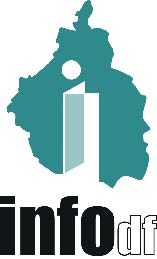 ORDEN DEL DÍAORDEN DEL DÍAI. 	Lista de asistencia y verificación del quórum legal. II.	Lectura, discusión y, en su caso, aprobación del Orden del Día.III.	Presentación, análisis y en su caso, aprobación del Proyecto de Acta de la Vigésima Sesión Ordinaria del Pleno del Instituto de Acceso a la Información Pública y Protección de Datos Personales del Distrito Federal, celebrada el 03 de junio de 2015.IV.		Presentación, discusión y, en su caso, aprobación de los siguientes Proyectos de Resolución de Recursos de Revisión interpuestos ante el INFODF, en materia de solicitudes de acceso, rectificación, cancelación y oposición a datos personales:IV.1.	Resolución al Recurso de Revisión interpuesto en contra de la Caja de Previsión de la Policía Auxiliar del Distrito Federal, con expediente número RR.SDP.021/2015.IV.2.	Resolución al Recurso de Revisión interpuesto en contra de la Caja de Previsión de la Policía Auxiliar del Distrito Federal, con expediente número RR.SDP.023/2015.IV.3.	Resolución al Recurso de Revisión interpuesto en contra de la Secretaría de Movilidad, con expediente número RR.SDP.025/2015.V.		Presentación, discusión y, en su caso, aprobación de los siguientes Proyectos de Resolución de Recursos de Revisión interpuestos ante el INFODF, en materia de solicitudes de acceso a la información pública:V.1.	Resolución al Recurso de Revisión interpuesto en contra del Tribunal Superior de Justicia del Distrito Federal, con expediente número RR.SIP.0270/2015.V.2.	Resolución al Recurso de Revisión interpuesto en contra del Tribunal Superior de Justicia del Distrito Federal, con expediente número RR.SIP.0340/2015.V.3.	Resolución al Recurso de Revisión interpuesto en contra de la Contraloría General del Distrito Federal, con expediente número RR.SIP.0330/2015.V.4.	Resolución al Recurso de Revisión interpuesto en contra de la Contraloría General del Distrito Federal, con expediente número RR.SIP.0363/2015.V.5.	Resolución al Recurso de Revisión interpuesto en contra de la Secretaría de Gobierno, con expediente número RR.SIP.0331/2015.V.6.	Resolución al Recurso de Revisión interpuesto en contra de la Secretaría de Gobierno, con expediente número RR.SIP.0348/2015.V.7.	Resolución al Recurso de Revisión interpuesto en contra del Partido Revolucionario Institucional en el Distrito Federal, con expediente número RR.SIP.0336/2015.V.8.	Resolución al Recurso de Revisión interpuesto en contra de la Delegación La Magdalena Contreras, con expediente número RR.SIP.0342/2015.V.9.	Resolución al Recurso de Revisión interpuesto en contra de la Delegación Benito Juárez, con expediente número RR.SIP.0343/2015.V.10.	Resolución al Recurso de Revisión interpuesto en contra de la Asamblea Legislativa del Distrito Federal, con expediente número RR.SIP.0345/2015.V.11.	Resolución al Recurso de Revisión interpuesto en contra de la Secretaría de Finanzas, con expediente número RR.SIP.0347/2015.V.12.	Resolución al Recurso de Revisión interpuesto en contra de la Secretaría de Finanzas, con expediente número RR.SIP.0478/2015.V.13.	Resolución al Recurso de Revisión interpuesto en contra de la Secretaría de Movilidad, con expediente número RR.SIP.0350/2015.V.14.	Resolución al Recurso de Revisión interpuesto en contra de la Secretaría de Movilidad, con expediente número RR.SIP.0485/2015.V.15.	Resolución al Recurso de Revisión interpuesto en contra de la Secretaría de Seguridad Pública del Distrito Federal, con expediente número RR.SIP.0352/2015.V.16.	Resolución al Recurso de Revisión interpuesto en contra Secretaría de Seguridad Pública del Distrito Federal, con expediente número RR.SIP.0353/2015.V.17.	Resolución al Recurso de Revisión interpuesto en contra de la Secretaría de Seguridad Pública del Distrito Federal, con expediente número RR.SIP.0475/2015.V.18.	Resolución al Recurso de Revisión interpuesto en contra de la Secretaría de Salud del Distrito Federal, con expediente número RR.SIP.0357/2015.V.19.	Resolución al Recurso de Revisión interpuesto en contra del Sistema de Aguas de la Ciudad de México, con expediente número RR.SIP.0359/2015 y sus Acumulados RR.SIP.0360/2015 y RR.SIP.0361/2015.V.20.	Resolución al Recurso de Revisión interpuesto en contra del Instituto del Deporte del Distrito Federal, con expediente número RR.SIP.0367/2015.V.21.	Resolución al Recurso de Revisión interpuesto en contra de la Delegación Iztacalco, con expediente número RR.SIP.0368/2015.V.22.	Resolución al Recurso de Revisión interpuesto en contra de la Delegación Tlalpan, con expediente número RR.SIP.0369/2015.V.23.	Resolución al Recurso de Revisión interpuesto en contra de la Secretaría de Desarrollo Urbano y Vivienda, con expediente número RR.SIP.0403/2015.V.24.	Resolución al Recurso de Revisión interpuesto en contra de la Delegación Iztapalapa, con expediente número RR.SIP.0405/2015.V.25.	Resolución al Recurso de Revisión interpuesto en contra de la Delegación Venustiano Carranza, con expediente número RR.SIP.0449/2015.V.26.	Resolución al Recurso de Revisión interpuesto en contra de Delegación Venustiano Carranza, con expediente número RR.SIP.0451/2015.V.27.	Resolución al Recurso de Revisión interpuesto en contra de la Procuraduría Ambiental y del Ordenamiento Territorial del Distrito Federal, con expediente número RR.SIP.0471/2015.V.28.	Resolución al Recurso de Revisión interpuesto en contra de la Delegación Coyoacán, con expediente número RR.SIP.0477/2015.V.29.	Resolución al Recurso de Revisión interpuesto en contra del Partido Nueva Alianza en el Distrito Federal, con expediente número RR.SIP.0688/2015.V.30.	Resolución al Recurso de Revisión interpuesto en contra del Partido Humanista en el Distrito Federal, con expediente número RR.SIP.0701/2015.VI.		Asuntos generales.